EYFS- Autumn Term Computing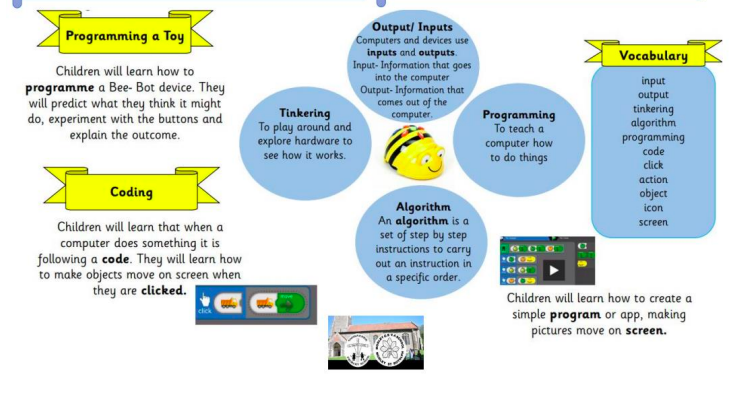 